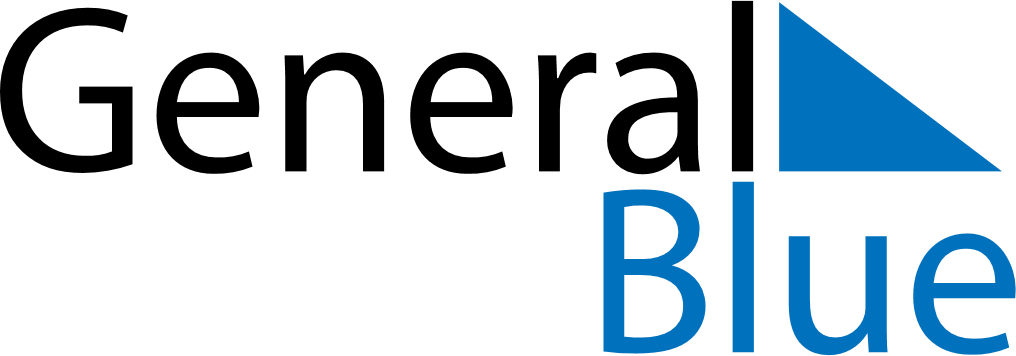 2023 – Q2Malawi  2023 – Q2Malawi  2023 – Q2Malawi  2023 – Q2Malawi  2023 – Q2Malawi  2023 – Q2Malawi  AprilMondayTuesdayWednesdayThursdayFridaySaturdaySundayApril12April3456789April10111213141516April17181920212223April24252627282930AprilMayMondayTuesdayWednesdayThursdayFridaySaturdaySundayMay1234567May891011121314May15161718192021May22232425262728May293031MayJuneMondayTuesdayWednesdayThursdayFridaySaturdaySundayJune1234June567891011June12131415161718June19202122232425June2627282930JuneApr 7: Good FridayApr 9: Easter SundayApr 10: Easter MondayApr 21: Eid al FitriMay 1: Labour DayMay 14: Kamuzu DayMay 15: Kamuzu Day (substitute day)